Государственное бюджетное учреждение Профессиональная образовательная организация«Астраханский базовый медицинский колледж» ИНДИВИДУАЛЬНЫЙ  ПРОЕКТОБУЧАЮЩЕГОСЯМЕТОДИЧЕСКИЕ РЕКОМЕНДАЦИИДЛЯ СТУДЕНТОВ ВВЕДЕНИЕПроектная деятельность – это особая форма учебной работы, способствующая воспитанию самостоятельности, инициативности, ответственности, повышению мотивации и эффективности учебной деятельности. Включение обучающихся в проектную деятельность является  одним  из  требований  Федерального  государственного  образовательного стандарта среднего общего образования.  Индивидуальный  проект представляет собой особую форму организации деятельности обучающихся: учебное исследование или учебный проект.Индивидуальный проект выполняется обучающимся колледжа самостоятельно под руководством преподавателя по выбранной теме в рамках одного или нескольких изучаемых учебных предметов, курсов в любой избранной области деятельности (познавательной, практической, учебно-исследовательской, социальной, художественно-творческой, иной). Руководителем проекта является преподаватель-предметник, координирующий проект.Обучающиеся сами выбирают тему проекта и руководителя. Тема проекта может быть предложена и самим обучающимся. Индивидуальный проект выполняется в течение одного года и должен быть представлен в виде завершенного учебного исследования или разработанного проекта: информационного, творческого, социального, прикладного, инновационного, конструкторского. МЕТОДИЧЕСКИЕ РЕКОМЕНДАЦИИ ДЛЯ СТУДЕНТОВЦели проектной деятельностиПроектно-исследовательская деятельность – деятельность по проектированию собственного исследования, предполагающая выделение целей и задач, выделение принципов отбора методик, планирование хода исследования, определение ожидаемых результатов, оценку реализуемости исследования, определение необходимых ресурсов. Индивидуальный проект  – это самостоятельная   творческая итоговая работа, выполненная  под руководством  преподавателя. Это возможность максимального раскрытия своего творческого потенциала. Эта деятельность позволит проявить себя индивидуально или в группе, попробовать свои силы, приложить свои знания, принести пользу, показать публично достигнутый результат. Это деятельность, направленная на решение интересной проблемы, сформулированной зачастую самими студентами в виде задачи, когда результат этой деятельности – найденный способ решения проблемы – носит практический характер, имеет важное прикладное значение и, что весьма важно, интересен и значим для самих открывателей.Цели проектной деятельности: 1. Расширить и закрепить знания, умения, полученные при  изучении  дисциплины. 2. Выработать умение самостоятельно собирать материал по избранной теме, анализировать его, делать выводы и формулировать собственную позицию.3. Приобщиться к исследовательской деятельности.4. Развивать   в   себе   креативность  (творчество),  эстетический   вкус,  инициативность,  логическое  мышление. Завершением учебной (творческой)  проектной деятельности является создание творческого продукта, который необходимо публично защищать (на защиту продукта отводится 5-10 минут). Творческим продуктом может быть: мультимедийная презентация, видеоролик, выставка каких-либо предметов, «живое» выступление с литературно-музыкальной композицией, аналитический доклад с иллюстративными материалами. Работа над  творческим проектом является  индивидуальной.Этапы работы над  индивидуальным проектом1 этап: Организационно-подготовительный –  выбор темы учебного  (творческого) проекта. Тема проекта согласовывается с преподавателем. Выбор темы должен основываться на:а) осознании проблемы, вычленении конкретной  потребности; б) оценке  возможного творческого решения проблемы;в) собственном интересе и способностях;г) оценке  материальных  возможностей  для    производства творческого продукта.  В связи с выбранной темой необходимо сформулировать цели и задачи проекта. Цель – это предполагаемый и желаемый результат, а задачи – конкретные пути её достижения.Планирование работы над проектом После того, как тема выбрана и утверждена, составляется предварительный план  проекта, представляющий собой перечень наиболее важных вопросов темы и видов деятельности по производству проектного продукта:а)  сбор материалов по истории или теории вопроса; б)  анализ имеющихся материальных ресурсов;в) технологический (то есть, разбитый на отдельные операции) процесс производства творческого продукта;г) дизайнерские  способы,  приемы,  техники  представления  творческого   продукта.   План необходим для определения основных направлений исследования и сбора материала.  Предварительный план согласовывается с преподавателем. В процессе работы над проектом план корректируется и уточняется. Работа с литературой  включает в себя:а) отбор и  изучение литературы по теме проекта; б) сбор материала, его  изучение, анализ и обобщение.   Все  необходимые данные о книгах, справочниках, пособиях  записываются для последующего  составления списка литературы. Разработка технологической последовательности подготовки творческого продукта. Планирование процесса подготовки производится в  соответствии с возможностями и ресурсами: а) материально-технической базой колледжа; б) творческими способностями авторов проекта;в) собственными материальными ресурсами авторов проекта. Формы представления продукта:Устное выступлениеПисьменный отчет (не путать с рефератом!)Презентация (слайд-шоу)Компьютерная программаСайтФильм (анимация или видео)Оформление  кабинетаИграСпортивное  мероприятие  и  т.д.После определения формы продукта следует определить требования к нему:СодержательныеВизуальныеТехническиеПри работе над проектом необходимо очень жестко придерживаться графика работы, иначе успеть вовремя подготовить конечный продукт практически невозможно.Одним из вариантов представления последовательности работы над проектом и подготовки творческого продукта, который подлежит публичной защите, может являться Технологическая карта, представленная таблицей: 2  этап: Технологический Оформление  индивидуального проекта и творческого продукта, который защищается публично. Обязательным условием является соблюдение правил  техники безопасности и культуры труда.  3  этап: Публичная  защита  индивидуального проекта Авторы (автор) проекта в течение 5-10   минут  должны представить свою работу в самом выигрышном виде.  В  выступлении   необходимо  дать аннотацию (краткое описание):а) проблема, определившая тему проекта; б) цель, которая ставилась в начале работы над проектом;в) задачи, которые решались для достижения цели;г) новые знания и умения, полученные в процессе работы;д) трудности работы над проектом и его продуктом и способы их преодоления;е) соответствие полученного результата  цели.В процессе защиты можно использовать заранее подготовленный наглядный материал.Требования к изложению материала:а) изложение материала должно быть точным, ясно выражать мысль автора;б) изложение материала должно быть логичным, т.е. излагать мысли последовательно, не противоречить самому себе;в) изложение материала должно быть грамотным, соответствовать нормам литературного языка. Выступление на защите должно показать, как глубоко осмыслена тема, в какой мере самостоятельным получилось исследование, насколько широки  познания авторов проекта по предмету. После выступления авторам задают вопросы по теме проекта или непосредственно связанные с ней.  Структура индивидуального проекта. В состав материалов, которые должны быть подготовлены по завершению проекта для его защиты, включаются: выносимый на защиту продукт проектной деятельности, краткая пояснительная записка обучающегося к проекту (объѐмом не более двух страниц),краткий отзыв руководителя. Требования к мультимедийным  презентациямПрактически все мероприятия в настоящее время проводятся с использованием программы Power Point. Обидно бывает увидеть презентацию, которая вызывает чувство раздражения. Вашему вниманию предлагается несколько советов с учетом современных требований, которые предъявляются к презентациям Power Point. Полезные советы при защите (презентации) проекта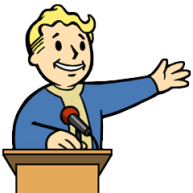 1.Тайминг
Уложиться в отведенное время очень сложно. Перед  представлением  продукта  проекта потренируйтесь  с  таймером,  попробуйте  выступать  перед  окружающими. Рассказать о проекте за 3-5 минут сложнее, чем кажется.2. Простые тезисыПрезентация должна состоять из простых тезисов,  она  должна быть четкой и яcной.3. Не читай со слайдовНет ничего печальнее, чем чтение со слайда. Слайд и рассказ должны дополнять друг друга. 4. Расскажи историюНельзя просто перечислять сухие факты, это скучно. Расскажите историю. Как пришли к идее, что-нибудь из жизни проекта. История ‒ это личное переживание, это вовлекает. 5. Будь прощеРассказывай так, как будто ты рассказываешь друзьям.6. Люди не читаютВаши слайды никто не читает. Картинки смотрят, а тексты никто не читает. Слайды презентации должны быть во много раз тезиснее, чем рассказ. Несколько очень коротких утверждений, большим шрифтом. 7. Расставляй акцентыЕсли рассказ монотонный, можно уснуть уже после второго слайда. Говорите громко, четко, и будьте особо выразительны там, где это важно.8. Рассказывай людям в залеНужно очень четко объяснить все основы проекта. 9. Шути Хорошие способы привлечь внимание ‒ шутка, непосредственность, интерактивность. 10. Будь собойОт волнения сложно быть самим собой, но если получится ‒ это подкупает. Когда в рассказе не чувствуется формальность ‒ это лучшее, что поможет расположить людей к себе. Будьте собой. Всем будет интересно, если вам искренне интересно, и вы верите в то, что делаете.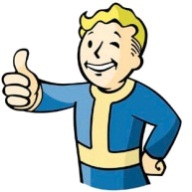 № п\пВыполняемыйэтап работыСроки выполненияОтветственныйза данный этапМатериальные ресурсы, оборудованиеСтруктураТребования к содержаниюТитульный листСодержит:полное название образовательной организации (Государственное бюджетное учреждение «Профессиональная образовательная организация «Астраханский базовый медицинский колледж»);тему индивидуального проекта;фамилию, имя, отчество студента – автора проекта;наименование специальности;группу;фамилию, имя, отчество преподавателя-руководителя проекта;город, год.ОглавлениеВключает:наименование всех глав, разделов с указанием номеров страниц, на которых размещается материал.Паспорт проектаВключает:название проекта; цели проекта; тип проекта;образовательная область;учебная дисциплина;методы, использованные в работе над проектом; форма представления проекта: постер, альбом, видеофильм, буклет, реферат, макет, презентация, сценарий, плакат, научное исследование, социологическое исследование, игра, спортивное мероприятие, сайт, компьютерная программа, оформление кабинета, другое (вписать). образовательные и культурно-просветительские учреждения, на базе которых выполнялся проект: база колледжа, библиотека, музей, высшее учебное заведение (кафедра), научно-исследовательский институт (лаборатория), зоопарк, планетарий, технический центр,  другое (указать). Введение(рекомендуемый объем 1–2 страницы)Во введении:мотивируется  выбор темы;определяется её актуальность (теоретическое и практическое  значение); определяется  цель и задачи;возможно, выдвигается  гипотеза  (предполагаемый  результат исследования).Основная часть (не более 10-15 страниц)Основная часть состоит из глав или разделов,  посвященных  изложению  отдельных  вопросов  плана. В основной части:излагается   история  вопроса,  темы,  которые вы рассматриваете; дается  обзор  изученной литературы  по избранной  теме; представляется  исследовательский  материал,  если  вы планируете  исследование;дается   краткое  описание  творческого  продукта,  который подлежит  публичной  защите.ЗаключениеВ  заключении:обобщаются результаты; делаются выводы по решению выдвинутой проблемы.ГлоссарийСловарь исследователя (понятийный аппарат).Содержит: Основные  термины,  используемые  в  проекте(исследовательской работе).СписокиспользованныхисточниковДолжен содержать источники информации, использованные автором в процессе выполнения проекта: научно-популярные журналы, академические журналы, бюллетени, учебники и учебные пособия, научно-популярные книги, научные издания, монографии, диссертации, авторефераты, депонированные рукописи, словари, справочники, энциклопедии, иностранные книги (английский, немецкий, французский, испанский язык), Интернет (сайт). ПриложенияВ приложениях помещают иллюстрации, фото, схемы.Мультимедийная презентация проектаМультимедийная  презентация  проекта  содержитосновные  положения  и  результаты  проекта(исследовательской работы), может включать авторскиефото-, видео- и аудиоматериалы.  При использованиизаимствованных фото-, видео- и аудио- материаловобязательно указание автора.ТребованияПримечанияОсновные слайды презентацииТитульный слайд.Паспорт проекта.Основные слайды презентации.Выводы или заключение.5. Список использованных источников.6. Завершающий слайд с благодарностью за внимание. На титульном слайде указывается информация, что и на титульном листе проектаРазмещение изображений (фотографий), их оптимизация В презентации размещать только оптимизированные (например, уменьшенные с помощью Microsoft Office Picture Manager) изображения. Материалы располагаются на слайдах так, чтобы слева, справа, сверху, снизу от края слайда оставалось свободные поля.Плохой считается презентация, которая долго загружается из-за изображений, имеющих большой размер.Сохранение презентацийСохранять презентацию лучше как «Демонстрация PowerPoint». С расширением  .ppsТогда в одном файле окажутся все приложения (музыка, ссылки и.т.д.)Воздействие цветаНа одном слайде рекомендуется использовать не более трех цветов: один для фона, один для заголовков, один для текста.Для фона и текста используйте контрастные цвета.Обратите особое внимание на цвет гиперссылок (до и после использования).Помните – презентация нужна для демонстрации, для дополнения вашего выступления (а не дублирования его)Цвет фонаЕдинство стиляДля фона выбирайте более холодные и светлые тона. Пёстрый фон не применять. Для лучшего восприятия старайтесь придерживаться единого формата слайдов (одинаковый тип шрифта, сходная цветовая гамма).Текст должен быть хорошо виден. Анимационные эффектыАнимация не должна быть навязчивой.Желательно не использовать побуквенную или аналогичную анимацию текста, а также сопровождение появления текста звуковыми эффектами (из стандартного набора звуков Power Point).Не рекомендуется применять эффекты анимации к заголовкам, особенно такие, как «Вращение», «Спираль» и т.п.В информационных слайдах анимация объектов допускается только в случае, если это необходимо для отражения изменений и если очередность появления анимированных объектов соответствует структуре проекта.Исключения составляют динамические презентации.Использование списковСписки использовать только там, где они нужны.Возможно, использовать 3 – 5 пунктов.Большие списки и таблицы разбивать на 2 слайда.Чем проще, тем лучше.Каждый пункт лаконичен - в одно предложение.Содержание информацииПри подготовке слайдов в обязательном порядке должны соблюдаться принятые правила орфографии, пунктуации, сокращений и правила оформления текста (отсутствие точки в заголовках и т.д.).   Расположение информации на страницеПроще считывать информацию расположенную горизонтально, а не вертикально.Наиболее важная информация должна располагаться в центре экрана.Желательно форматировать текст по ширине. Не допускать «рваных» краёв текста.Уровень запоминания информации зависит от её расположения на экране.В левом верхнем углу слайда располагается самая важная информация. ШрифтТекст должен быть хорошо виден.Размер шрифта не должен быть мелким.Самый «мелкий» для презентации - шрифт 22 пт.   Отказаться от курсива. Больше «воздуха» между строк(межстрочный интервал полуторный).Использовать шрифты без засечек (их легче читать):   Arial, Verdana. Желательно устанавливать единый стиль шрифта для всей презентации.Способы выделения информацииСледует использовать: рамки, границы, заливку, разные цвета шрифтов, штриховку, стрелки.Если хотите привлечь внимание к информации, используйте: рисунки, диаграммы, схемы.Это достигается использованием разных видов слайдов.Объем информацииНе стоит заполнять один слайд слишком большим объемом информации: люди могут единовременно запомнить не более трех фактов, выводов, определений.Наибольшая эффективность достигается тогда, когда ключевые пункты отображаются по одному на каждом отдельном слайде.Размещать много мелкого текста на слайде недопустимо.Разветвлённая навигацияИспользуйте навигацию для обеспечения интерактивности и нелинейной структуры  презентации. Это расширит ее область применения. (Навигация это - переход на нужный раздел из оглавления).Навигация по презентации должна осуществляться за 3 щелчка.ЗвукМузыка должна быть ненавязчивая. Иеё выбор оправдан. Не использовать стандартные для Power Point звуки.Требования к завершающим слайдам презентацииПоследний слайд копирует первый.